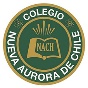 Investigación sobre Muralismo Artístico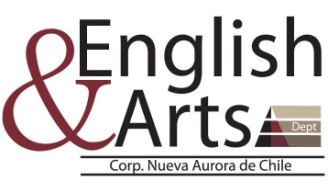 Apreciar video “Arte Contemporáneo Chileno” Serie Documental Capítulo sobre AISLAP (https://vimeo.com/77634369). En base a los referentes de esta pareja de muralistas, la docente les asignará un tema para investigar y realizar una Presentación Power Point. Todas las investigaciones incluirán el desarrollo de una pauta de descripción y análisis de una obra de arte mural (Pauta adjunta). Temas: El ppt debe incluir: a) Portada con título y nombre del alumno, b) Información solicitada usando textos breves, imágenes de apoyo, como mínimo la obra escogida en buena calidad. Incluir los link de dónde tomaron la información en una última diapositiva Titulada “Referentes Bibliográficos”.Enviar ppt, desarrollo de pauta y video realizando la presentación a e-mail: artesnach@gmail.comNombre:Nombre:Nombre:Curso: 3° medio Electivo artísticoPuntaje ideal: 20Puntaje ideal: 20Fecha: 31-03-20Puntaje Obtenido: Nota:Objetivo o aprendizajes esperados a evaluar: Contenidos específicos a evaluar: N°ReferenteInformación solicitadaEstudiante1Muralismo MexicanoDefinición, contexto, características generales descritas en el análisis de una obra mural.Valentina2Diego RiveraBiografía, relevancia, análisis de obraJosefina3David Alfaro SiqueirosBiografía, relevancia, análisis de obraAlfonso4Grafiti EstadounidenseDefinición, contexto, características generales descritas en el análisis de una obra mural.Diego5BanksyBiografía, relevancia, análisis de obraChristopher6HaringBiografía, relevancia, análisis de obraPaullette7Street Art actual internacionalDefinición, contexto, características generales descritas en el análisis de una obra mural.Ignacio8Street Art chilenoBiografía, relevancia, análisis de obraÁngelo